Wound Repair Notesheets by C. Kohn, Waterford WI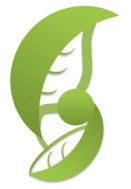 Name: 								 Hour		Date: 					Date Assignment is due:  	 		  Why late? 						Score: +   ✓ -
			Day of Week	Date 				If your project was late, describe why		Unit PreviewNotes C. Kohn, Agricultural Sciences - Waterford WIDirections: Use the accompanying PowerPoint (http://bit.ly/cell-resp-notes) to complete this sheet. 
This is graded on a + ✓- scale.A wound occurs when												
Does a surgical incision count as a wound? 			
List and describe the five kinds of wounds:

				 Description: 									

														

				 Description: 									

														

				 Description: 									

														

				 Description: 									

														

				 Description: 									

														
What are the five phases of wound repair? 

														

										
What happens in hemostasis? 											
What is hemorrhage? 								 How does this aid in helping 

the wound to heal? 												
What is vasoconstriction? 											
What is collagen? 												
How do collagen and platelets interact to stop the blood loss? 							

														
What is the most important role of platelets? 									
What is degranulation? 												
When does degranulation occur? 										
Broken platelets will react with a protein called 				 to form 				

							  called 							
The 						 will form a 			 that will 			

_									.
The combination of 							, 					

_					 ,  and 				 will dry and form what is commonly 

known as 				. 
The scabbing process is dependent on 										

_														
Platelets are the 									  of the three major 

types of blood cells (the others being 									     )
Where are platelets produced? 							
Why are platelets not considered to be true cells? 								
Platelets contain 					(which are sort of like 					

			) that secrete 									.
The 					 released by 								

(during 					) will cause the 					nearby to become 

_			 to each other. 
Under normal circumstances, 											
Why? 													
Platelets have a 						 that allows them to 				

_							  that 							
This protein also allows platelets to 										
during an injury.
Why is this necessary? 											

_													
Platelets only adhere to 											
Because platelets can stick to each other, the body must closely 							

														
What is the difference between coagulants and anticoagulants? 							

														
Platelets contain 						 similar to 					
Why are these necessary? 										

_													
After 2-3 days, the platelets’ 							  will 				

														
This reduces the chance of 											
Platelets are the 					  of the blood cells.  How does this aid the healing 

process? 													
What is the second phase: 						 .  What occurs during this phase? 

														
Dilation will cause the wound to 				  due to 					

														
How will the wound appear during the inflammation phase? 							
Why is heat also given off after this phase? 									
What do platelets do during this phase? 									

														
What is the third phase: 						 .  What occurs during this phase? 

														
What two key actions do white blood cells perform? 

														
As white blood do their work, what will begin to form on the surface of the wound? 				

What is this? 													
While 				 is a common aspect of 							, excess

_				 can 										
What is the fourth phase: 						 .  What occurs during this phase? 

														

														
This phase begins when 											
What is a fibroblast? 												

														
Why are fibroblasts needed for tissue repair? 									
_							  returns to the 				 in this phase, 

which allows 													
What is a sign of capillary growth? 										

														
What is granulation tissue? 											

														
Provide four reasons why granulation tissue is important: 

														

														

														
Granulation tissue also supplies 						  to the wound.  
What are myofibroblasts? 											

														
Why is smooth muscle from myofibroblasts necessary? 								

														
What two key benefits are provided by wound-contraction? 							

														
How does wound contraction relate to the need for bandages or sutures? 					

														
How can granulation tissue indicate whether or not the healing process is occurring poorly? 			

														
What is epithelialization? 											
What process provides this new tissue? 					 
What is the fifth phase: 						 .  What occurs during this phase? 

														

														
Why do wounds lighten as they mature? 									

														
Why is less blood needed by a wound as it matures? 								

														
When does the maturation phase end? 										

														
Depending on the injury, the wound will 									

														
Summarize how following wound factors can delay healing:

Wound size: 													

Foreign material: 												

Excessive exudate: 												

Blood supply: 													

Wound disruption: 												

 Drug interference: 												
Unit Wrap-up C. Kohn, Agricultural Sciences - Waterford WIWrite the 3 topics that you most need to review before the quiz:

1_										

2_										

3_										
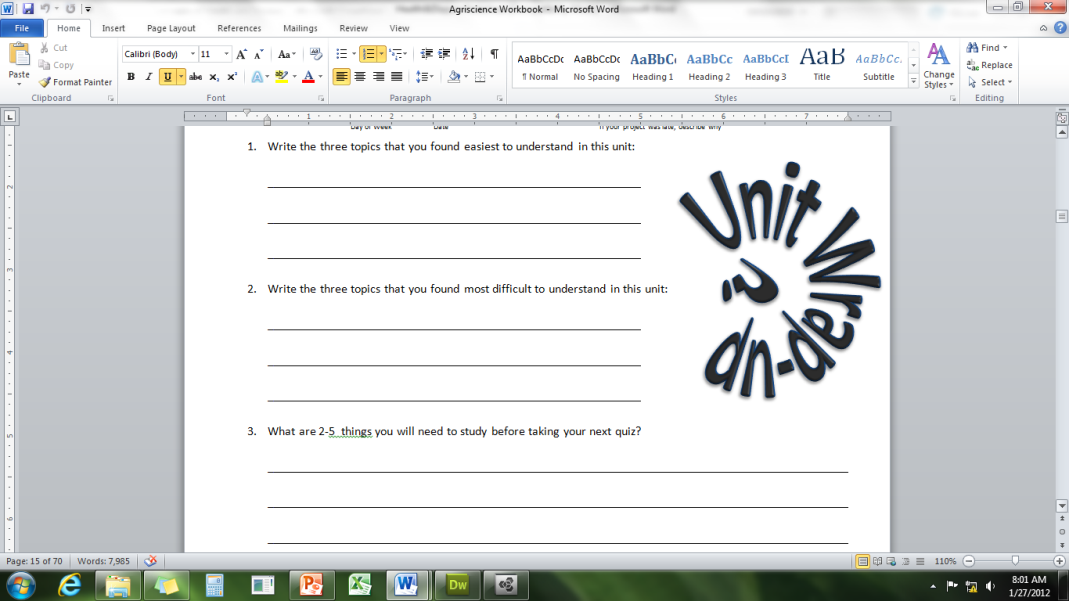 Create 3 high-level questions related to this material 
(These questions could be something you still don’t know or questions that reflect understanding that you have now that you did not have before.)

1_														

2_														

3_														
List 6 vocabulary words that you did not know before or have not used very often prior to this unit:

1_					2					3				
4					5					6				
In the spaces below, fully write three strategies that will help you to remember specific vocabulary words or topics from this unit. NOTE: A strategy is not an activity such as reviewing your notes, studying hard, etc. A strategy is a mnemonic, rhyme, analogy, or other brain-based device that is specific to one item from the unit. 
1._														

2._														

3._														
Circle the most appropriate response. You will only be graded on whether or not you completed this section, so be entirely honest with yourself when completing this section. 
Circle one: I used my notes outside of class to prepare for the quiz.  		Definitely  –  Yes  –  Sort of  -  NoCircle one: I took extra notes in the margins for very difficult concepts.  	Definitely  –  Yes  –  Sort of  -  NoCircle one: I created a personal strategy for at least three difficult items.  	Definitely  –  Yes  –  Sort of  -  NoCircle one: I was very involved and actively studying during the quiz review.  	Definitely  –  Yes  –  Sort of  -  NoCircle one: I think I will be satisfied with the quiz grade I received this week.  	Definitely  –  Yes  –  Sort of  -  No